Dierenoppas Service Limburg – Algemene Voorwaarden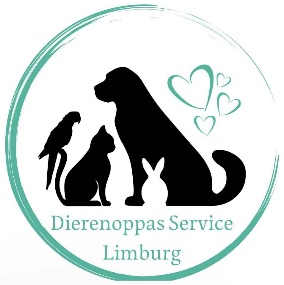 Artikel 1 Definities1.1 Opdrachtnemer: Dierenoppas Service Limburg1.2 Opdrachtgever: Eigenaar van de hond(en)1.3 Overeenkomst: de schriftelijke overeenkomst tussen opdrachtgever en opdrachtnemer, waarbij de opdrachtnemer zich verplicht de afgesproken hond(en) te verzorgen zoals overeengekomen tijdens het intakegesprek en volgens het overeengekomen tarief en tijdsduur.1.4 Sleutelcontract: een schriftelijk contract ter goedkeuring getekend door opdrachtgever waarin de afspraken staan rond de overdracht en in bewaring houden van de sleutel door de opdrachtnemer van de opdrachtgever.Artikel 2 Algemeen2.1 Op de opdrachtovereenkomst zijn deze algemene voorwaarden van toepassing, tenzij hier nadrukkelijk schriftelijk vanaf is afgeweken. Alleen een schriftelijk verzoek, met een schriftelijke bevestiging, kan leiden tot een afwijking van de algemene voorwaarden. Dit tast de overige bepalingen niet aan.2.2 De opdrachtnemer behoudt zich het recht voor te allen tijden -zonder opgaaf van reden- de algemene voorwaarden, website en tarieven te wijzigen. Opdrachtnemer stelt de opdrachtgever op de hoogte van wijzigingen.Artikel 3 Diensten3.1 De hond wordt op afgesproken dagen en tijden gehaald en thuisgebracht door de eigenaar van Dierenoppas Service Limburg.3.2 De uitlaatservice zal gebruik maken van een penning met hierop de naam en het telefoonnummer van Dierenoppas Service Limburg.3.3 Dierenoppas Service Limburg laat de hond(en) aangelijnd tijdens de wandelingen. 3.4 Uw hond dient sociaal te zijn naar mens en dier.3.5 Uw hond kent basiscommando’s zoals ‘zit’ en ‘hier’ en de hond luistert goed naar zijn naam.Artikel 4 Rechten en plichten van de opdrachtgever4.1 Opdrachtgever verklaart gegevens naar waarheid te verstrekken of in te vullen.4.2 Opdrachtgever is te allen tijde aansprakelijk voor schade ten gevolge van het niet vermelden of verkeerd vermelden van noodzakelijke informatie.4.3 Opdrachtgever dient te zorgen dat de hond(en) gemakkelijk toegankelijk zijn; sleutels en sloten moeten goed en probleemloos functioneren.4.4 De eigenaar van de hond(en) is altijd aansprakelijk voor materiële en immateriële schade die zijn/haar hond(en) toebrengen aan derden, aan eigendommen van anderen en eigendommen in het huis van de opdrachtgever. “Dierenoppas Service Limburg” is nooit de eigenaar of aansprakelijk voor de hond(en).4.5 Eventueel gemaakte of te maken dierenarts kosten als gevolg van bij Dierenoppas Service Limburg opgelopen ziekten, verwonding of aandoening en de daaruit voortvloeiende schade, zijn volledig voor rekening van de eigenaar van de hond.4.6 Bij het verwonden van andere honden van andere eigenaren die we tegenkomen tijdens een wandeling is “Dierenoppas Service Limburg” niet aansprakelijk voor de kosten die eventueel volgen. De volledige kosten die gemaakt zullen worden zijn voor de opdrachtgever.4.7 Dierenoppas Service Limburg dient te beschikken over een huissleutel zodat wij uw hond binnen ophalen.4.8 Wanneer de eigenaar geen gebruik meer wilt maken van de uitlaatservice, zal de huissleutel binnen één week na opzegging persoonlijk geretourneerd worden.4.9 De opdrachtgever dient een aparte sleutelovereenkomst te ondertekenen.4.10 De opdrachtgever is tijdens de gehele wandeling van de hond altijd telefonisch bereikbaar.4.11 Als u wilt dat uw hond droog en waar mogelijk schoon weer thuis wordt gebracht, leg dan een handdoek in uw woning neer zodat wij de hond zo goed mogelijk kunnen afdrogen. Vindt u de hond daarna nog nat en/of vies, zorg dan dat de hond in een bench of ruimte kan die daarop ingericht is.4.12 Vakanties van de opdrachtgever, en het dus afwezig zijn tijdens de wandelingen van de hond(en) dient minimaal 2 weken van tevoren doorgegeven te worden.Artikel 5 Rechten en plichten van de opdrachtnemer5.1 Opdrachtnemer zal zorg dragen voor uw hond(en) volgens uw wensen en zoals aangegeven in de overeenkomst en tijdens het kennismakingsgesprek bij u thuis. Hierbij verplicht opdrachtnemer zich, om naar beste vermogen en kunnen, zorg te dragen voor het welzijn van uw hond(en).5.2 Opdrachtnemer kan -zonder opgaaf van reden- een uitlaatverzoek weigeren tijdens of na afloop van het intakegesprek.5.3 Opdrachtnemer behoudt zich het recht voor het aanbod van uitlaatdiensten stop te zetten i.v.m. drukte, vakantie, ziekte, e.d. Alleen in zeer uitzonderlijke gevallen van overmacht worden reeds gemaakte afspraken geannuleerd. Er wordt zo mogelijk een vervanger ingezet of een alternatief gezocht.5.4 Opdrachtnemer is niet aansprakelijk voor inbraak, diefstal of andere schade aan uw woning tijdens uw afwezigheid.5.5 Opdrachtnemer is niet aansprakelijk voor weggelopen huisdieren die volgens instructies van de opdrachtgever los buiten mogen lopen tijdens zijn/haar afwezigheid. Dit is geheel voor eigen risico van de opdrachtgever.5.6 Opdrachtnemer kan niet aansprakelijk worden gehouden voor besmettingen, infecties, ziektes of enig ander letsel of schade die uw hond tijdens één van de wandelingen met Dierenoppas Service Limburg oploopt.5.7 In geval van schade die opdrachtgever lijdt als gevolg van het niet nakomen van de in de algemene voorwaarden genoemde verplichting, kan Dierenoppas Service Limburg nimmer aansprakelijk worden gehouden.5.8 Opdrachtnemer houdt zich het recht voor om boekingen te annuleren bij:• Het niet kunnen aantonen dat de hond(en) geldig gevaccineerd zijn zoals vermeld in Art. 7.2• Het constateren van een besmettelijke ziekte• Het ontbreken van een reservesleutelhouder en zijn/haar gegevens5.9 Dierenoppas Service Limburg mag foto’s en/of video’s van de hond gemaakt tijdens de wandelingen op zijn sociale media of op de website plaatsen.5.10 Vakanties van de opdrachtnemer dient minimaal 1 maand van tevoren doorgegeven te worden.Artikel 6 Privacy6.1 Uw gegevens worden uitsluitend door Dierenoppas Service Limburg gebruikt en niet aan derden verstrekt. Hierop geldt de uitzondering van een mogelijk bezoek aan de dierenarts.6.2 Voor de uitvoering van de opdracht heb ik uw naam, adres, woonplaats, mobiele telefoonnummer en email adres nodig. Uw mobiele telefoonnummer gebruik ik om verslag te doen over uw hond(en) en om u te bellen in geval van nood. Uw e-mailadres wordt gebruikt voor het toezenden van de overeenkomst, de algemene voorwaarden en de factuur.6.3 Uw sleutel wordt op een zodanige manier gelabeld dat deze niet naar uw huis herleid kan worden.6.4 Uw sleutel blijft in bezit van opdrachtnemer, tot het moment dat u geen gebruik meer wil maken van de uitlaatservice. De sleutel wordt altijd persoonlijk overhandigd en mag dus niet door de brievenbus worden gedaan.6.5 Na afloop van de overeenkomst bewaart Dierenoppas Service Limburg uw gegevens, zodat er geen nieuw intakegesprek hoeft plaats te vinden bij een volgende overeenkomst.6.6 De overeenkomst, het sleutelcontract en de facturen worden door mij geprint en door mij bewaard voor mijn administratie.Artikel 7 Gezondheid van uw huisdier7.1 In geval van nood tijdens de wandeling, behoudt opdrachtnemer zich het recht om een dierenarts te raadplegen. Dit gebeurd altijd in overleg met opdrachtgever. Opdrachtnemer zal altijd proberen naar de eigen dierenarts van de opdrachtgever te gaan. Indien dit niet mogelijk is, zal opdrachtnemer naar een andere beschikbare dierenarts gaan. In het geval van levensbedreigende situaties zal de opdrachtnemer altijd handelen in het belang van het dier, dus kan er ook een dierenarts bezocht worden, indien u onbereikbaar bent.7.2 Honden moeten minimaal 10 dagen voor de eerste uitlaatdatum gevaccineerd zijn. Dit betreft de jaarlijkse cocktail vaccinatie en een aparte jaarlijkse vaccinatie tegen kennelhoest. Dit dient tijdig aangetoond te worden.7.3 Opdrachtgever dient er voor zorg te dragen dat de hond(en) vrij zijn van parasieten, vlooien, teken, wormen etc.7.4 Opdrachtnemer is niet aansprakelijk voor ziekte, verongelukken en/of overlijden van uw huisdier.7.5 Eventueel gemaakte of te maken dierenarts kosten als gevolg van bij de Dierenoppas Service Limburg opgelopen ziekten, verwonding of aandoening en de daaruit voortvloeiende schade, zijn volledig voor rekening van de eigenaar van de hond.7.6 Opdrachtgever is verplicht de opdrachtnemer volledig naar waarheid te informeren over het gedrag en de gezondheid van de hond(en). Mocht de gezondheid van een van de hond(en) wijzigen, dan dient de opdrachtnemer daarvan zo snel mogelijk van op de hoogte gebracht te worden.7.8 Bij ziekte of als de hond een fysieke beperking heeft waardoor de hond niet meegaat met de wandeling dient dit zo spoedig mogelijk doorgegeven te worden aan de uitlaatservice.Artikel 8 Schade en aansprakelijkheid8.1 De opdrachtgever is als eigenaar van de hond(en) volgens de Nederlandse wet aansprakelijk voor materiële en immateriële schade die de hond(en) van de opdrachtgever aanbrengen aan anderen of de eigendommen van anderen. Dierenoppas Service Limburg is dan ook in geen geval hiervoor aansprakelijk.8.2 Dierenoppas Service Limburg kan niet aansprakelijk worden gehouden voor besmettingen, infecties, ziektes of enig ander letsel of schade die uw hond oploopt.8.3 Dierenoppas Service Limburg is niet aansprakelijk voor schade aan eigendommen van de opdrachtgever door oorzaak van de hond(en) of in het geval van niet te voorkomen gebeurtenissen.8.4 De uitlaatservice kan niet aansprakelijk worden gehouden voor inbraak, diefstal of eventuele schade in of rond uw woning.8.5 Dierenoppas Service Limburg is niet aansprakelijk voor het weglopen van uw hond(en) die volgens instructies van de opdrachtgever los buiten mogen lopen tijdens zijn/haar afwezigheid. Dit is geheel voor eigen risico van de opdrachtgever.8.6 De opdrachtgever dient WA-verzekerd te zijn met hun hond(en). Mocht er onverwachts een ongelukje gebeuren dat dit voor beide partijen goed word opgelost.Artikel 9 Annuleren9.1 Annuleren dient minimaal 24 uur van tevoren te geschieden. Indien de eigenaar van de hond(en) niet tijdig annuleert, zal het volledige bedrag van de wandeling in rekening worden gebracht.9.2 De annuleringsregeling geldt niet bij het voortijdig overlijden van het huisdier.Artikel 10 Betalingen, Reserveringen, Tarieven.10.1 Facturen dienen 7 dagen na ontvangst betaald te zijn. Indien de betaling achterwege blijft, volgt na 30 dagen een verhoging van 10% van het totale bedrag en na 60 dagen volgt een verhoging van 30% van het totale bedrag. 10.2 Bij herhaaldelijke wanbetaling zal Dierenoppas Service Limburg de overeenkomst ontbinden.10.3 Het kennismakingsgesprek is vrijblijvend en kosteloos.10.4 Mocht er parkeerkosten betaald moeten worden om in nabije loopafstand van uw huis te parkeren bij het ophalen en thuisbrengen van uw hond(en) dan zijn deze parkeerkosten volledig voor de opdrachtgever en wordt dit doorberekend.10.5 De tarieven vindt u terug op de website of op de te tekenen overeenkomst.10.6 Betalingen dienen naar het op de factuur genoemde rekeningnummer overgemaakt te worden. De facturen worden naar het door de opdrachtgever opgegeven email adres verzonden.